UNIVERSITÀ DEGLI STUDI DELL’AQUILA 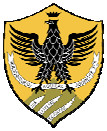 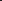 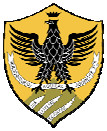 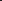 Area servizi studenti e post lauream Segreteria Scuole di Specializzazione e TFA1) TASSE E CONTRIBUTI1. La partecipazione ad ogni singola attività formativa del PF24, strutturata in 6 CFU indivisibili, prevede il pagamento di una quota massima di iscrizione pari a 125 euro.2. I costi di iscrizione, frequenza e conseguimento del certificato finale dei percorsi formativi sono graduati ai sensi dell’art. 1, commi da 252 a 267, della L. 11 dicembre 2016, n. 232. Ai sensi dell’art. 4, comma 1, del D.M. 616/2017 può essere chiesta la riduzione della quota di iscrizione presentando, contestualmente alla domanda di iscrizione, l’attestazione ISEE Università in corso di validità che riporti la dicitura “Si applica alle prestazioni agevolate per il Diritto allo Studio universitario”.Nella tabella che segue sono indicati gli importi dovuti dai corsisti:Il versamento dei contributi avverrà in due rate. La I rata è pari 66 euro (comprendente l’imposta di bollo di 16 euro) e dovrà essere versata entro la data di scadenza delle iscrizioni. L’importo non è in alcun caso rimborsabile. La II rata, calcolata come da piano di contribuzione e dipendente dal numero di CFU che il corsista dovrà conseguire, dovrà essere versata dopo la conclusione della procedura di riconoscimento crediti ed entro la data che verrà comunicata sul sito di Ateneo.3. Sono esonerati dal pagamento coloro che alla data di iscrizione al percorso formativo risultino essere iscritti a un Corso di Laurea, Laurea Magistrale, Laurea Magistrale a ciclo unico, Dottorato, Scuola o Corso di Specializzazione dell’Università degli Studi dell’Aquila per l’A.A. di riferimento. FASCE ISEECFU DA ACQUISIRECONTRIBUTI1° Fascia ISEEda 0 a € 15.0006 CFU€ 66,001° Fascia ISEEda 0 a € 15.00012 CFU€ 66,001° Fascia ISEEda 0 a € 15.00018 CFU€ 66,001° Fascia ISEEda 0 a € 15.00024 CFU€ 66,002° Fascia ISEEda 15.001a € 30.0006 CFU€ 93,752° Fascia ISEEda 15.001a € 30.00012 CFU€ 187,502° Fascia ISEEda 15.001a € 30.00018 CFU€ 281,252° Fascia ISEEda 15.001a € 30.00024 CFU€ 375,003° Fascia ISEEda 30.001a € 44.0006 CFU€ 112,503° Fascia ISEEda 30.001a € 44.00012 CFU€ 225,003° Fascia ISEEda 30.001a € 44.00018 CFU€ 337,503° Fascia ISEEda 30.001a € 44.00024 CFU€ 450,004° Fascia ISEEda € 44.001(o non presentato)6 CFU€ 125,004° Fascia ISEEda € 44.001(o non presentato)12 CFU€ 250,004° Fascia ISEEda € 44.001(o non presentato)18 CFU€ 375,004° Fascia ISEEda € 44.001(o non presentato)24 CFU€ 500,00